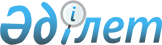 Об утверждении объема субсидии на повышение продуктивности и качества продукции аквакультуры (рыбоводства)
					
			Утративший силу
			
			
		
					Постановление акимата Алматинской области от 16 апреля 2020 года № 171. Зарегистрировано Департаментом юстиции Алматинской области 20 апреля 2020 года № 5484. Утратило силу постановлением акимата Алматинской области от 26 апреля 2021 года № 164
      В соответствии со статьей 37 Закона Республики Казахстан от 23 января 2001 года "О местном государственном управлении и самоуправлении в Республике Казахстан", приказом Заместителя Премьер-Министра Республики Казахстан – Министра сельского хозяйства Республики Казахстан от 4 октября 2018 года № 408 "Об утверждении Правил субсидирования повышения продуктивности и качества продукции аквакультуры (рыбоводства)" (зарегистрирован в Реестре государственной регистрации нормативных правовых актов № 17583), акимат Алматинской области ПОСТАНОВЛЯЕТ:
      1. Утвердить объем субсидии на повышение продуктивности и качества продукции аквакультуры (рыбоводства) согласно приложения к настоящему постановлению.
      2. Признать утратившим силу постановление акимата Алматинской области "Об утверждении объема субсидии на повышение продуктивности и качества продукции аквакультуры (рыбоводства)" от 29 апреля 2019 года № 171 (зарегистрирован в Реестре государственной регистрации нормативных правовых актов № 5125, опубликован 8 мая 2019 года в Эталонном контрольном банке нормативных правовых актов Республики Казахстан).
      3. Государственному учреждению "Управление сельского хозяйства Алматинской области" в установленном законодательством Республики Казахстан порядке обеспечить:
      1) государственную регистрацию настоящего постановления в Департаменте юстиции Алматинской области;
      2) размещение настоящего постановления на интернет-ресурсе акимата Алматинской области после его официального опубликования;
      3) в течение десяти рабочих дней после государственной регистрации настоящего постановления представление в государственно-правовой отдел аппарата акима Алматинской области сведений об исполнении мероприятий, предусмотренных подпунктами 1) и 2) настоящего пункта.
      4. Контроль за исполнением настоящего постановления возложить на заместителя акима Алматинской области С. Бескемпирова. 
      5. Настоящее постановление вступает в силу со дня государственной регистрации в органах юстиции и вводится в действие со дня его первого официального опубликования.
      Сноска. Приложение в редакции постановления акимата Алматинской области от 30.11.2020 № 445 (вводится в действие со дня его первого официального опубликования). Объем субсидии на повышение продуктивности и качества продукции аквакультуры (рыбоводства)
					© 2012. РГП на ПХВ «Институт законодательства и правовой информации Республики Казахстан» Министерства юстиции Республики Казахстан
				
      Аким области

А. Баталов
Приложение к постановлению акимата Алматинской области от 16 апреля 2020 года № 171
№
Вид субсидируемой рыбы
Единицы измерения
Норматив расхода кормов на производство 1(одного) килограмма продукции (кг)
Сумма причитающейся субсидии на 1(один) кг корма (тенге)
Субсидируемый объем (тонна)
Расходы (%)
Сумма субсидий (тыс.тенге)
1
Лососевых и их гибридов
кг
1,2
270
335,5
30
32 617
2
Осетровых и их гибридов
кг
1,5
285
39,7
30
5 095
3
Карповых и их гибридов
кг
4,0
105
-
30
-
Итого
Итого
Итого
Итого
Итого
375,2
37 712